Федеральное государственное бюджетное образовательное учреждение высшего образования«Нижегородский государственный педагогический университет имени Козьмы Минина»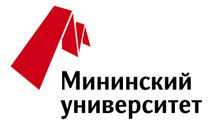 (Мининский университет)Факультет гуманитарных наукКафедра русского языка и культуры речи603950, Нижний Новгород, ул. Ульянова, 1Тел: (831) 436-07-12, факс: (831)436-07-12e-mail:russkaf.ngpu@gmail.comсайт:http://mininuniver.ru/scientific/scientific_activitiesИНФОРМАЦИОННОЕ ПИСЬМО – приглашение ГОРОДСКАЯ СТУДЕНЧЕСКАЯ МЕЖВУЗОВСКАЯ КОНФЕРЕНЦИЯ «РУССКИЙ ЯЗЫК ГЛАЗАМИ МОЛОДОГО ИССЛЕДОВАТЕЛЯ»22 декабря 2021 годаУВАЖАЕМЫЕ КОЛЛЕГИ!	Нижегородский государственный педагогический университет имени Козьмы Минина приглашает лучших студентов, а также школьников принять участие в Городской студенческой межвузовской конференции «Русский язык глазами молодого исследователя», которая пройдет    22 декабря 2021 г.Форма проведения: очная	Участники: студенты филологических специальностей / профилей различных вузов Н.Новгорода, школьники старших классов, подавшие заявки на участие в конференции. Тематика конференции: основные тенденции в современной русской речи, история русского языка, анализ художественного текста.Предварительный план мероприятий конференции:Пленарное и секционные заседания. Планируется работа следующих секций:Основные тенденции в современной русской речиИсторические аспекты русского языкаХудожественное произведение: текст и подтекстРусский язык в школеУсловия участия в конференции:Для участия в конференции необходимо представить до 10 декабря заявку на участие, оформленную в соответствии с прилагаемой регистрационной формой, по электронному адресу:budaragina.elena@mail.ruВ названии файла с заявкой необходимо указать вуз/школуРегистрационная форма участников:Вуз/школа___________________________________________________________________1.ФИО участника_____________________________________________________________2.тема доклада_______________________________________________________________3.телефон, e-mail____________________________________________________________Контакты: 8(831) 436-39-87             - кафедра русского языка и культуры речи(petrova_ngpu@mail.ru - Петрова Наталия Евгеньевна, budaragina.elena@mail.ru- БударагинаЕленаИвановна)Желающим опубликовать материалы доклада в сборнике необходимо выслать текст тезисов, оформленный согласно требованиям, изложенным ниже, и заполнить сопроводительное письмо для РИНЦ в срок не позднее 15 января. Если тезисы написаны в соавторстве, то письмо оформляется на каждого автора. В названии файла указывается фамилия автора. Образец: Степанов Р.В._РИНЦ. Тезисы и сопроводительное письмо следует прислать одним сообщением Бударагиной Елене Ивановне по адресу: budaragina.elena@mail.ru. Публикация бесплатная.СОПРОВОДИТЕЛЬНОЕ ПИСЬМО (РИНЦ)статьи в сборнике конференции Объем публикации составляет до 2 стр. Представляемая рукопись набирается с помощью программы MicrosoftWord и оформляется по следующим правилам: размер листа бумаги А4, ориентация листа книжная, все поля – по 2 см., шрифт TimesNewRoman, 14 кегль, абзацный отступ 1,25 см, межстрочный интервал одинарный.ОбразецРАЗВИТИЕ ВООБРАЖЕНИЯ У МЛАДШИХ ШКОЛЬНИКОВНА УРОКАХ ЛИТЕРАТУРНОГО ЧТЕНИЯН.И. Антипова, НГПУ им. К. Минина, 2 курс магистратурыДалее следует текст без переносов, сокращений и сносок. Ссылки вносятся в текст в виде квадратных скобок с указанием № списка литературы.ЛитератураСписок литературы оформлять по правилам библиографического описания в алфавитном порядке.С УВАЖЕНИЕМ, ОРГАНИЗАЦИОННЫЙ КОМИТЕТ КОНФЕРЕНЦИИФамилия – русский языкИмя Отчество (полностью) – русский языкФамилия –  английский языкИмя Отчество – английский языкМесто работы (полностью) – русский языкМесто работы – английский языкЕ-mailУченая степень, звание, должность (полностью) – русский языкSPIN код (при его наличии статья сразу будет привязана к авторскому профилю  в РИНЦ )Название статьи – русский языкНазвание статьи – английский языкАннотация – русский языкАннотация – английский языкКлючевые слова– русский языкКлючевые слова -  английский языкСписок литературы– русский языкФинансирование (если есть) – например: «Работа выполнена по гранту РФФИ № ….»УДККонтактный телефон